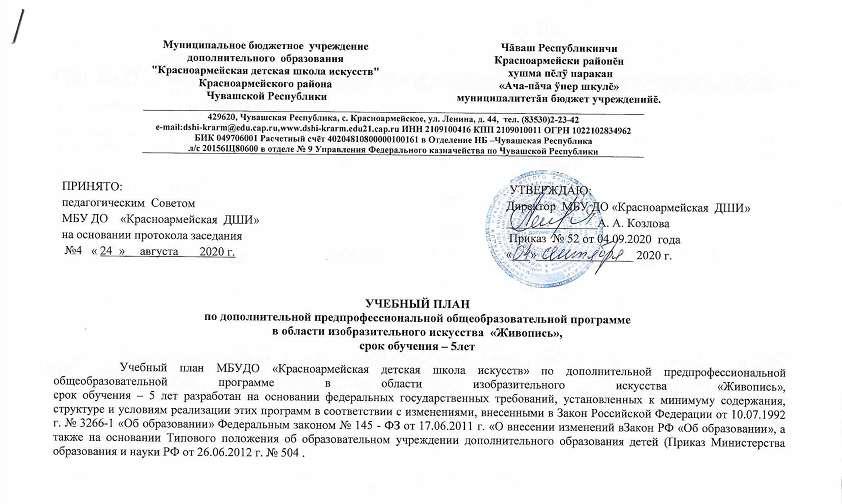 Примечание к учебному плану1.При реализации ОП устанавливаются следующие виды учебных занятий и численность обучающихся: групповые занятия – от 11человек; мелкогрупповые занятия – от 4 до 10 человек.2.Объем самостоятельной работы обучающихся в неделю по учебным предметам обязательной в среднем за весь период обучения определяется с учетом минимальных затрат на подготовку домашнего задания, параллельного освоения детьми программ начальногоосновного общего образования. По учебным предметам обязательной самостоятельной работы обучающихся планируется следующим образом:«Рисунок» – 1-2 классы – по 2 часа в неделю; 3–5 классы – по 3 часа в неделю; «Живопись» – 1-2 классы – по 2 часа в неделю; 3–5 классы – по 3 часа в неделю;«Композиция станковая» – – 1-3 классы – по 3 часа в неделю; 4–5 классы – по 4 часа в неделю;«Беседы об искусстве» –по 0,5 часа в неделю;«История изобразительного искусства » – 1,5 часа в неделюМаксимаМаксимаПромежуточнаПромежуточнаПромежуточнаПромежуточнаИндексльнаяльнаяСамост.Самост.АудиторныеАудиторныеАудиторныея аттестацияя аттестацияя аттестацияя аттестацияРаспределение по годам обученияРаспределение по годам обученияРаспределение по годам обученияРаспределение по годам обученияРаспределение по годам обученияРаспределение по годам обученияРаспределение по годам обученияРаспределение по годам обученияРаспределение по годам обученияРаспределение по годам обученияРаспределение по годам обученияИндексучебнаяучебнаяработаработазанятия ( в часах)занятия ( в часах)занятия ( в часах)занятия ( в часах)(по(поРаспределение по годам обученияРаспределение по годам обученияРаспределение по годам обученияРаспределение по годам обученияРаспределение по годам обученияРаспределение по годам обученияРаспределение по годам обученияРаспределение по годам обученияРаспределение по годам обученияРаспределение по годам обученияРаспределение по годам обученияИндексучебнаяучебнаяработаработазанятия ( в часах)занятия ( в часах)занятия ( в часах)занятия ( в часах)(по(попредметныхучебнаяучебнаяработаработазанятия ( в часах)занятия ( в часах)занятия ( в часах)занятия ( в часах)(по(попредметныхНаименование частей,Наименование частей,нагрузканагрузкаполугодиям)полугодиям)полугодиям)полугодиям)областей,Наименование частей,Наименование частей,нагрузканагрузкаполугодиям)полугодиям)полугодиям)полугодиям)областей,Наименование частей,Наименование частей,областей,предметных областей, разделов ипредметных областей, разделов иТрудоемкость вчасахТрудоемкость вчасахТрудоемкость вчасахТрудоемкость вчасахМелкогрупповыезанятияИндивидуальнЗачеты,контрольныеурокиЗачеты,контрольныеурокиразделов ипредметных областей, разделов ипредметных областей, разделов иТрудоемкость вчасахТрудоемкость вчасахТрудоемкость вчасахТрудоемкость вчасахМелкогрупповыезанятияИндивидуальнЗачеты,контрольныеурокиЗачеты,контрольныеурокиЭкзаменыЭкзамены2-й класс2-й классразделов иучебных предметовучебных предметовТрудоемкость вчасахТрудоемкость вчасахТрудоемкость вчасахТрудоемкость вчасахГрупповыезанятияГрупповыезанятияМелкогрупповыезанятияИндивидуальные занятияЗачеты,контрольныеурокиЗачеты,контрольныеурокиЭкзаменыЭкзамены1-й класс2-й класс2-й класс3-й класс3-й класс4-й класс4-й класс5-й класс5-й классучебныхучебных предметовучебных предметовТрудоемкость вчасахТрудоемкость вчасахТрудоемкость вчасахТрудоемкость вчасахГрупповыезанятияГрупповыезанятияМелкогрупповыезанятияИндивидуальные занятияЗачеты,контрольныеурокиЗачеты,контрольныеурокиЭкзаменыЭкзамены1-й класс2-й класс2-й класс3-й класс3-й класс4-й класс4-й класс5-й класс5-й классучебныхТрудоемкость вчасахТрудоемкость вчасахТрудоемкость вчасахТрудоемкость вчасахГрупповыезанятияГрупповыезанятияМелкогрупповыезанятияИндивидуальные занятияЗачеты,контрольныеурокиЗачеты,контрольныеурокиЭкзаменыЭкзамены1-й класс2-й класс2-й класс3-й класс3-й класс4-й класс4-й класс5-й класс5-й класспредметовТрудоемкость вчасахТрудоемкость вчасахТрудоемкость вчасахТрудоемкость вчасахГрупповыезанятияГрупповыезанятияМелкогрупповыезанятияИндивидуальные занятияЗачеты,контрольныеурокиЗачеты,контрольныеурокиЭкзаменыЭкзамены1-й класс2-й класс2-й класс3-й класс3-й класс4-й класс4-й класс5-й класс5-й классТрудоемкость вчасахТрудоемкость вчасахТрудоемкость вчасахТрудоемкость вчасахГрупповыезанятияГрупповыезанятияМелкогрупповыезанятияИндивидуальные занятияЗачеты,контрольныеурокиЗачеты,контрольныеурокиЭкзаменыЭкзамены1-й класс2-й класс2-й класс3-й класс3-й класс4-й класс4-й класс5-й класс5-й класс1122334455678891010111112121313143502,5-1633,5-Количество недель аудиторных занятийКоличество недель аудиторных занятийКоличество недель аудиторных занятийКоличество недель аудиторных занятийКоличество недель аудиторных занятийКоличество недель аудиторных занятийКоличество недель аудиторных занятийКоличество недель аудиторных занятийКоличество недель аудиторных занятийКоличество недель аудиторных занятийКоличество недель аудиторных занятийКоличество недель аудиторных занятийКоличество недель аудиторных занятийСтруктура и объем ОП40961930,51868,5-2165,51868,5-2165,51868,5-2165,533333333331868,5-2165,51868,5-2165,51868,5-2165,533333333331868,5-2165,51868,5-2165,51868,5-2165,5Обязательная часть3502,51633,51868,5Недельная нагрузка в часахНедельная нагрузка в часахНедельная нагрузка в часахНедельная нагрузка в часахНедельная нагрузка в часахНедельная нагрузка в часахНедельная нагрузка в часахНедельная нагрузка в часахНедельная нагрузка в часахНедельная нагрузка в часахПО.01.Художественное творчество283814191419ПО.01.УП.01РисунокРисунок9909904294295612,4,6,183333334440ПО.01.УП.02ЖивописьЖивопись9249244294294951,3…92…333333333ПО.01.УП.02-8-8ПО.01.УП.03Композиция станковаяКомпозиция станковая9249245615613631,3…92…222222223-8ПО.02.История искусств445,5214,5229ПО.02.УП.01Беседа об искусствеБеседа об искусстве49,549,516,516,53333211ПО.02.УП.02История изобразительногоИстория изобразительного3963961981981984,6,81111222ПО.02.УП.02искусстваискусстваискусстваискусстваАудиторная нагрузка по двум предметнымАудиторная нагрузка по двум предметнымАудиторная нагрузка по двум предметнымАудиторная нагрузка по двум предметным1648999999111112Аудиторная нагрузка по двум предметнымАудиторная нагрузка по двум предметнымАудиторная нагрузка по двум предметнымАудиторная нагрузка по двум предметнымобластям:ПО.03.УП.01ПленэрПленэр1151151154…101111110,5Всего аудиторная нагрузка с учетом пленэрныхВсего аудиторная нагрузка с учетом пленэрныхВсего аудиторная нагрузка с учетом пленэрныхВсего аудиторная нагрузка с учетом пленэрных9910101010121212,5занятий:занятий:Всего количество контрольных уроков, зачетов,Всего количество контрольных уроков, зачетов,Всего количество контрольных уроков, зачетов,Всего количество контрольных уроков, зачетов,256экзаменов:экзаменов:К.04.00.Консультации90-9090Годовая нагрузка в часахГодовая нагрузка в часахГодовая нагрузка в часахГодовая нагрузка в часахГодовая нагрузка в часахК.04.01.К.04.01.РисунокРисунок2044444К.04.02.К.04.02.ЖивописьЖивопись2044444К.04.03К.04.03Композиция станковаяКомпозиция станковая4088888К.04.04.К.04.04.Беседа об искусствеБеседа об искусстве22К.04.05.К.04.05.История изобразительногоИстория изобразительного82222К.04.05.К.04.05.искусстваискусстваискусстваискусстваА.05.00.АттестацияГодовой объем в неделяхГодовой объем в неделяхГодовой объем в неделяхГодовой объем в неделяхА.05.00.АттестацияПА.05.01.ПА.05.01.ПромежуточнаяПромежуточная41111-ПА.05.01.ПА.05.01.(экзаменационная)(экзаменационная)(экзаменационная)(экзаменационная)ИА.05.02.Итоговая аттестация22ИА.05.02.01.Композиция станковая1ИА.05.02.02.История изобразительного1ИА.05.02.02.искусстваискусстваРезерв учебного времениРезерв учебного времениРезерв учебного времениРезерв учебного времени511111